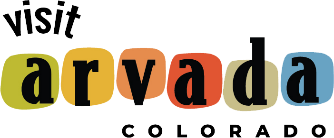 NOMINATION FORMHospitality Hero of ArvadaWe want to recognize our exceptional front-line employees in Arvada! These employees are our true ambassadors of the community, ensuring every guest experience is top-notch. We want reward their hard work and say THANK YOU for all that they do, day in and day out.

This program is a partnership between Visit Arvada and the City of Arvada. Each Hero selected  will be recognized in the City’s Arvada Report (mailed to every resident in the community), via Visit Arvada digital communication/social media and will receive a $250 Olde Town Arvada gift card.

Please complete the form below to nominate a deserving employee! Email the completed form to Jean@visitarvada.org. Questions? Call Jean at 720-988-6804.

Your Name:_________________________________________________________________

Your Phone Number and Email address:___________________________________________

Are you a business owner/manager or an Arvada resident?___________________________

If a business owner, what business do you represent?_______________________________

****
First and Last Name of person you are nominating__________________________________

Phone number (and email address, please!) of person you are nominating:___________________________________________________________________________
What makes this person stand out to you as a front-line employee? Feel free to site a specific example or simply describe why this person is deserving of this recognition.___________________________________________________________________________________________________________________________________________________________

______________________________________________________________________________

______________________________________________________________________________

______________________________________________________________________________